ALABAMA LOCKSMITH ASSOCIATION TECHNICAL SHOWSaturday  February 24th, 2018Doors open at 9 am until 2 pm SaturdayVendor RegistrationCompany Name:________________________________________________Contact Info:_________________________________________________Address:____________________________________________________City__________________________State___________________ZIP______Phone:_____________________________ Fax:_____________________Email:_________________________ Banner Wording:________________________*Single booths with pipe and drape: 8’ X 10’ with 2-6 ft tables, 2 chairs, wastebasket,and sign:____@ $600.00 ea    Early Payment gets First Choice                                           payment in full by November 30th, 2018 will receive a 10% discount on booth only*Electrical Outlets: ____@ $40.00ea  Electrical Cord:_____@ $40.00 *Extra 6’ table with drape:___@ $100.00ea  *Extra 6’ table no drape:___@ $45.00ea Names of representatives who plan to attend:__________________________________________________________________Please briefly describe the products/services you will be displaying:______________________________________________________________Are you interested in sponsoring promotional giveaways?  Y / NBreak out tables (in addition to or in lieu of exhibiting)?  Y / NAre you interested in providing bags for guests upon entering the show?  Y / NAre you interested in providing a class and will you need a separate classroom? Y /N             (Fill out class form and / or email locksmithala@gmail.com)Special requests/concerns, such as booth placement.  (Not all requests can be honored.)  _______________________________________________________                       Locksmith’s Association Regional Trade Show 2018 Exhibitor RegistrationTerms and ConditionsEach booth is supplied with furnishings as specified in package details in a carpeted ballroom.Booths reserved and choice will be made on a first-come, first-PAID basis.  Early booking with payment in full by November 30th, 2018 will receive a 10% discount on booth only.  Regular booking deadline is January 1, 2018.  Late bookings may have non-standard booths or be declined space entirely.Your payment is required in order to secure your reservation.  You may mail a check payable to Alabama Locksmith Association, Credit Card, can be paid online at www.locksmithala.orgWritten notice of cancellation must be received at least 60 days prior to the event in order to receive a refund or credit!  In the event of late booking, notice of cancellation must be received within 14 days of booking in order to receive credit for charges (no refunds).You can sell, but do not collect taxEach exhibitor is strongly encouraged to donate at least one door prize, which the winner will claim by visiting your booth.  Prizes may be present or may be shipped later, and may be of any value.  Not all guests are licensed or credentialed locksmiths, so we ask that picks and bypass tools not being issued as prizes unless credentials are verified.Event to be held at MARRIOTT HOTELS  Birmingham Marriott| 3590 Grandview Parkway, Birmingham, AL 35243  205.968.4508            Rooms will be $109.00 per night including 2 morning breakfast tickets and internet access with each night stayed. Reservations must be made before January 1, 2018 and are on a first come first serve basis.Setup for vendors will be Friday night 6pm until 10pm and then Saturday morning 6 am until 9 am. Doors open at 9 am until 2 pm Saturday.  ___________________________       _______________ Booth Choice____             Signature                                                          Date    ___________________________        _______________ 2nd Choice_____                 Name                                                                TitleRESERVE YOUR BOOTH TODAY!Return to Alabama Locksmith Association1607 Martin St. S Suite 8Pell City, AL 35128205-552-8200locksmithala@gmail.com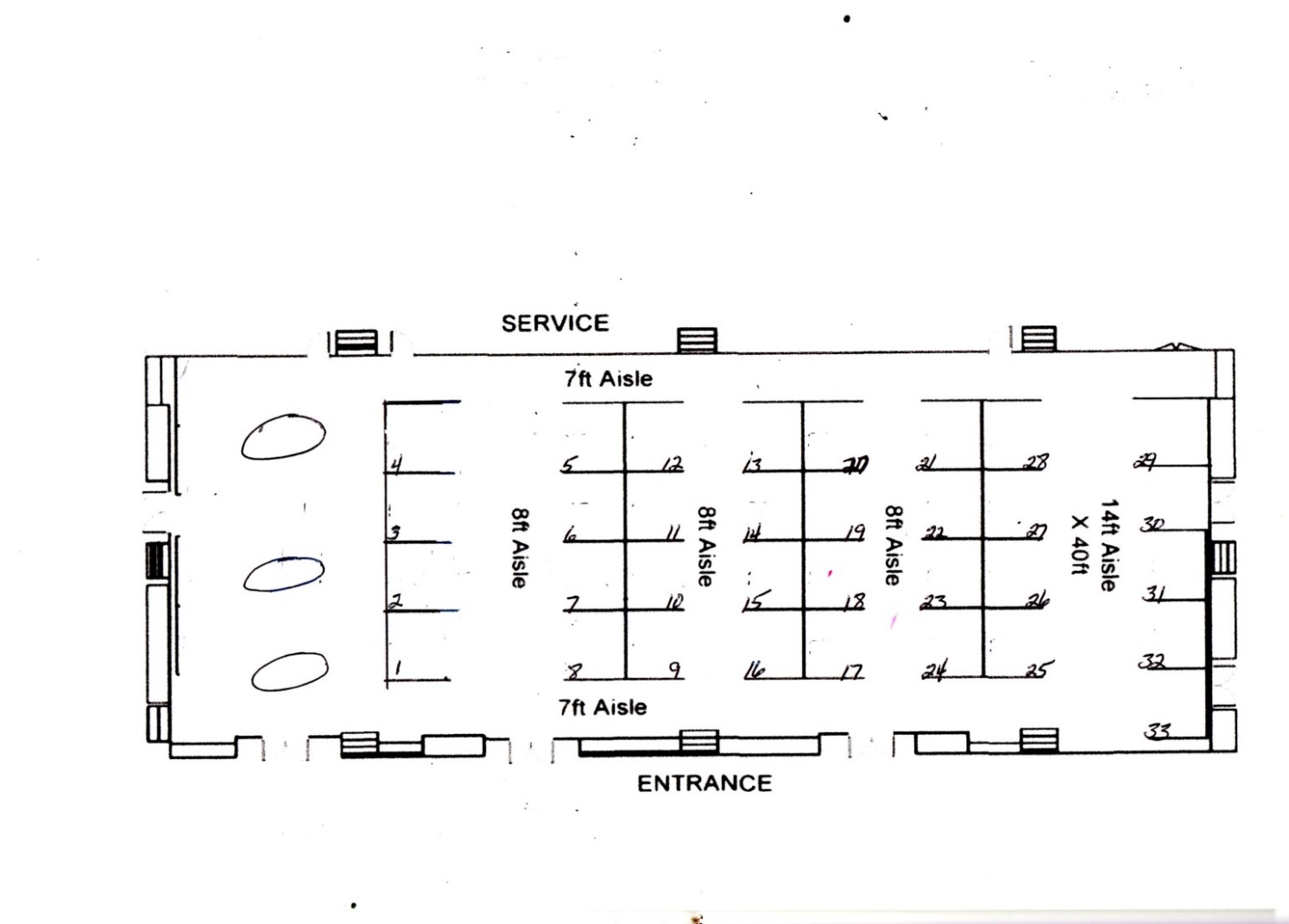 For special or tall tables or for shipping your display product to have it delivered to your Booth call: 1-800-844-8325  or E-Mail : orders@vealco.com                                       Veal Convention Services